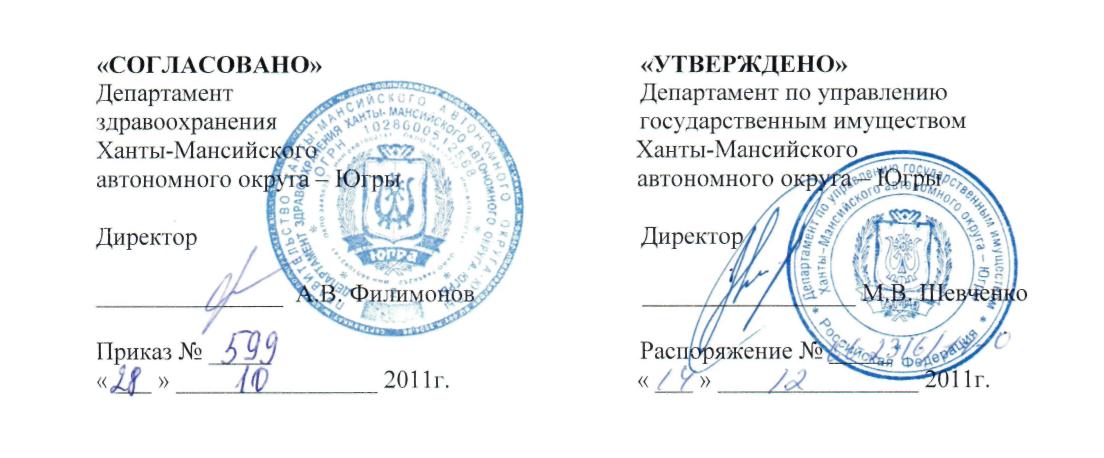 УСТАВбюджетного учрежденияХанты-Мансийского автономного округа - Югры«Ханты - Мансийская клиническая больницавосстановительного лечения»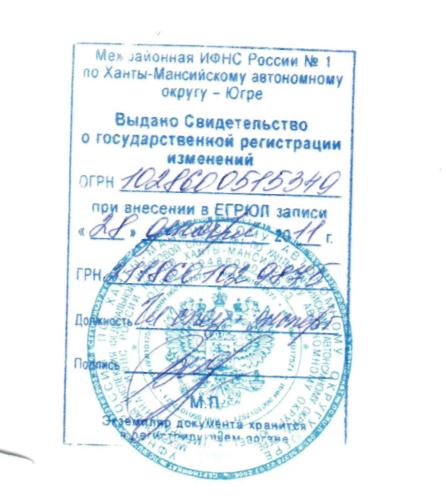 2011 год2 Раздел 1. ОБЩИЕ ПОЛОЖЕНИЯ1.1.	Бюджетное учреждение Ханты-Мансийского автономного
округа - Югры «Ханты-Мансийская клиническая больница
восстановительного лечения» (далее - Учреждение) создано в соответствии с
законодательством Российской Федерации.Учредителем Учреждения является Ханты-Мансийский автономный округ - Югра.Учреждение находится в ведении Департамента здравоохранения Ханты-Мансийского автономного округа - Югры (далее - Вышестоящая организация).1.2.	Полное	наименование:	Бюджетное	учреждение
Ханты-Мансийского автономного округа - Югры «Ханты-Мансийская
клиническая больница восстановительного лечения».Сокращенное наименование: БУ «Ханты-Мансийская клиническая больница восстановительного лечения».Учреждение является юридическим лицом и от своего имени приобретает и осуществляет имущественные и личные неимущественные права, несет обязанности, выступает истцом и ответчиком в суде.Учреждение имеет в оперативном управлении обособленное имущество, самостоятельный баланс, печать со своим полным наименованием и изображением герба Ханты-Мансийского автономного округа - Югры, штампы, бланки и собственную символику.Учреждение обязано соблюдать акты, составляющие правовую систему Российской Федерации, и настоящий устав, в том числе:1.5.1.	Предоставлять информацию о своей деятельности в соответствии
с нормативными правовыми актами Российской Федерации и Ханты-
Мансийского автономного округа - Югры и актами контролирующих
органов.Обеспечивать своевременную выплату заработной платы, безопасные условия и охрану труда работникам Учреждения.Вести бухгалтерский учет, предоставлять бухгалтерскую и статистическую отчетность.1.5.4.	Нести ответственность за нарушение своих обязательств.1.6.	Место нахождения и почтовый адрес: Российская Федерация,
628011, город Ханты-Мансийск, улица Калинина, дом 3 «а».Раздел 2. ЦЕЛИ И ВИДЫ ДЕЯТЕЛЬНОСТИ2.1.	Целями Учреждения является обеспечение потребности населения
Ханты-Мансийского автономного округа-Югры в медицинской помощи.2.2.	Для достижения своих целей Учреждение осуществляет
следующие основные виды деятельности:2.2.1. Первичная медико-санитарная помощь.32.2.2. Специализированная, в том числе высокотехнологичная, медицинская помощь.2.3.	Виды деятельности, не являющиеся основными, приносящие
доход:2.3.1.	Деятельность, предусмотренная подпунктами 2.2.1 - 2.2.2
пункта 2.2 настоящего устава, если иное не предусмотрено
законодательством.2.3.2.	Услуги по сдаче в наем жилых помещений специализированного
жилищного фонда Ханты-Мансийского автономного округа - Югры,
находящихся в оперативном управлении Учреждения, работникам
Учреждения.2.3.3.	Предоставление услуг по размещению в помещениях
Учреждения банкоматов, средств связи, пользовательского оборудования
связи и торговых автоматов.2.4.	Учреждение вправе осуществлять только те виды деятельности,
которые указаны в настоящем разделе, и лишь постольку, поскольку это
служит достижению его целей. Видами деятельности Учреждения могут
быть только выполнение работ и оказание услуг.Раздел 3. ПОЛНОМОЧИЯ ВЫШЕСТОЯЩЕЙ ОРГАНИЗАЦИИ И
ДЕПАРТАМЕНТА ПО УПРАВЛЕНИЮ ГОСУДАРСТВЕННЫМ
ИМУЩЕСТВОМ	ХАНТЫ-МАНСИЙСКОГО	АВТОНОМНОГООКРУГА - ЮГРЫ3.1.	Полномочия Вышестоящей организации:3.1.1.	Согласовывает устав Учреждения, а также вносимые в него
изменения.3.1.2.	Формирует и утверждает государственное задание.3.1.3.	Осуществляет финансовое обеспечение выполнения
государственного задания.3.1.4.	Заключает, изменяет и прекращает трудовой договор с главным
врачом.3.2.	Полномочия Департамента по управлению государственным
имуществом Ханты-Мансийского автономного округа - Югры:Утверждает устав Учреждения, а также вносимые в него изменения.Закрепляет имущество и иные объекты гражданских прав за Учреждением на праве оперативного управления. Прекращает право оперативного управления посредством изъятия имущества у Учреждения.Принимает решение об отнесении имущества Учреждения к категории особо ценного движимого имущества.Дает согласие на совершение Учреждением крупных сделок и иное распоряжение имуществом Учреждения в случаях, установленных законодательством Российской Федерации.43.2.5.	Принимает решения об одобрении сделок, в совершении которых
имеется заинтересованность, в случаях, установленных законодательством
Российской Федерации.Утверждает передаточный акт, разделительный баланс при реорганизации, промежуточный и окончательный ликвидационные балансы.Обращается в суд с исками о признании недействительными сделок с имуществом Учреждения.Получает сообщения о результатах проверок Учреждения уполномоченными органами, устанавливающими соответствие расходования Учреждением денежных средств и использования имущества Учреждения целям, установленным настоящим уставом.3.3. Органы, указанные в настоящем разделе, осуществляют контроль деятельности Учреждения в пределах своей компетенции и иные полномочия в соответствии с ,актами, составляющими правовую систему Российской Федерации и Ханты-Мансийского автономного округа - Югры, и настоящим уставом.Раздел 4. ИМУЩЕСТВО4.1.	Имущество Учреждения находится в собственности
Ханты-Мансийского автономного округа - Югры.4.2.	Источниками формирования имущества Учреждения являются:Бюджетные ассигнования.Доходы от разрешенной настоящим уставом приносящей доход деятельности.Имущество, находящееся у Учреждения на праве оперативного управления.Иные источники, не запрещенные законодательством Российской Федерации.Имущество, переданное Учреждению собственником, плоды, продукция и доходы от его использования, а также имущество, приобретенное Учреждением по договору и иным основаниям, поступают в оперативное управление Учреждения.Учреждение владеет, пользуется, распоряжается имуществом в соответствии с его назначением, настоящим уставом, нормативными правовыми актами Российской Федерации и Ханты-Мансийского автономного округа - Югры.При осуществлении права оперативного управления Учреждение обеспечивает надлежащее содержание имущества.4.5.	При ликвидации Учреждения его имущество, оставшееся после
удовлетворения требований кредиторов, передается Департаменту по
управлению государственным имуществом Ханты-Мансийского автономного
округа - Югры.5 Раздел 5. УПРАВЛЕНИЕ5.1.	Органом управления Учреждения является главный врач,
назначаемый Правительством Ханты-Мансийского автономного округа -
Югры.Главный врач действует в соответствии с актами, составляющими правовую систему Российской Федерации, настоящим уставом и трудовым договором, заключенным с ним. Срок действия трудового договора с главным врачом составляет 3 года.5.2.	К компетенции главного врача относится решение всех вопросов
деятельности Учреждения (кроме тех, решение которых настоящим уставом
и законодательством отнесено к компетенции других органов), в том числе:действует без доверенности от имени Учреждения, совершает сделки от имени Учреждения, заключает, изменяет и прекращает трудовые договоры, выдает доверенности, осуществляет расчеты, издает приказы и дает указания, обязательные для всех работников Учреждения, утверждает должностные инструкции работников Учреждения и положения о структурных подразделениях.Главный врач обеспечивает выполнение государственного задания, надлежащее оформление всех совершаемых Учреждением сделок, ведение всей необходимой в деятельности Учреждения документации, целевое расходование денежных средств Учреждения, сохранность и надлежащее использование имущества Учреждения.Главный врач имеет право делегировать часть своих полномочий заместителям и руководителям обособленных структурных подразделений Учреждения, определяет порядок, объем и условия исполнения обязанностей главного врача в период своего временного отсутствия.Раздел 6. ЛИКВИДАЦИЯ, РЕОРГАНИЗАЦИЯ И ИЗМЕНЕНИЕ ТИПА6.1.	Решение о ликвидации, реорганизации Учреждения принимается
Правительством Ханты-Мансийского автономного округа - Югры, а также
иными лицами в случаях, установленных нормативными правовыми актами
Российской Федерации.6.2.	Решение об изменении типа Учреждения принимается
Правительством Ханты-Мансийского автономного округа - Югры.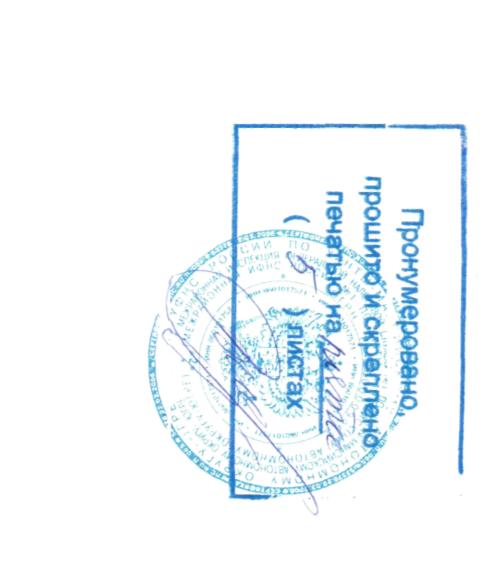 